Grønlandsk skriftlig eksamener 2020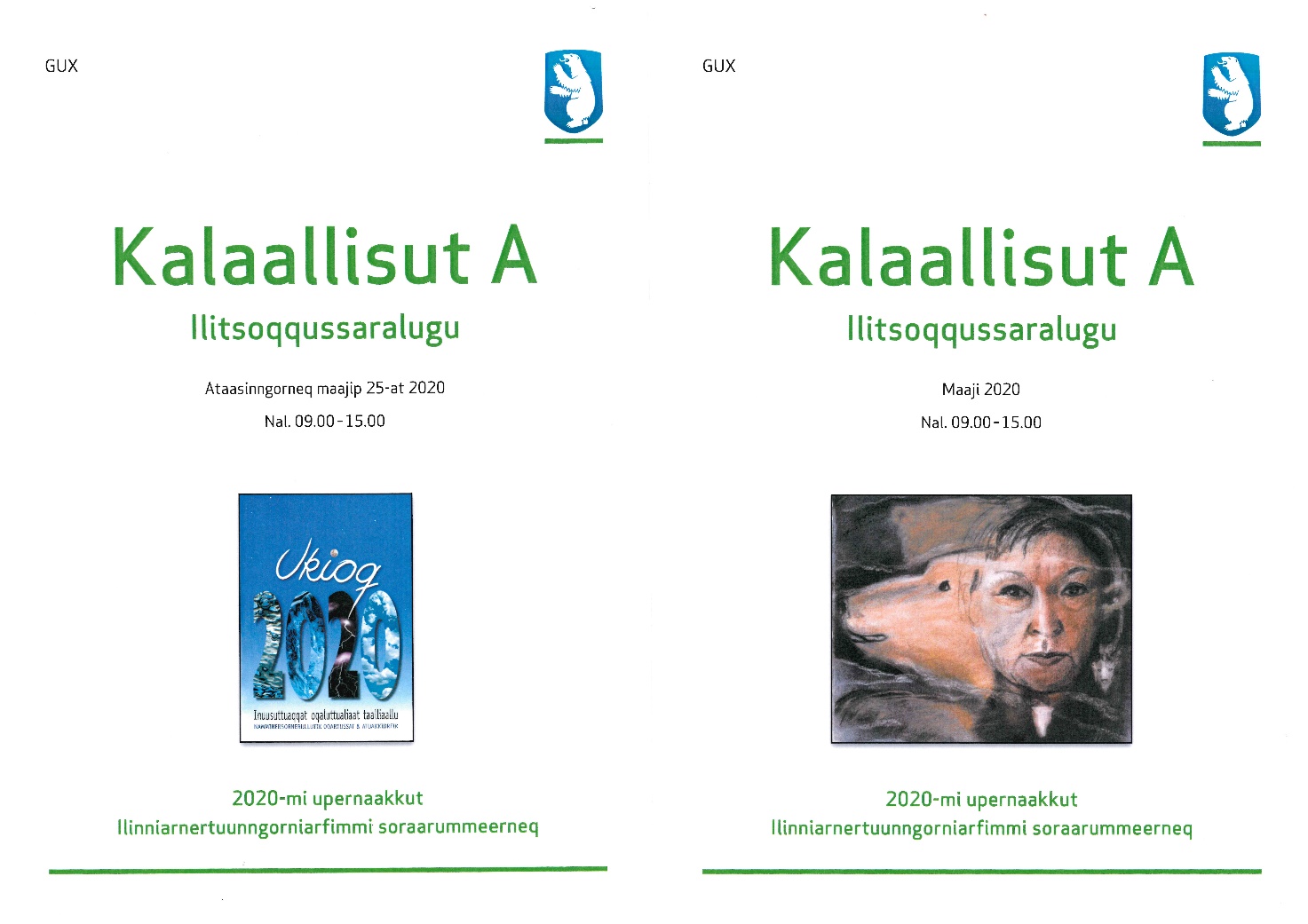 IKIN juni 2020Forord Hermed offentliggøres resultater i skriftlig eksamen i grønlandsk modersmål ved de gymnasiale uddannelser i Grønland, der foregik 25. og 26. maj 2019.Først og fremmest tak til censorerne for deres arbejde.  Der var i alt 246, der afholdt skriftlig eksamen i grønlandsk som modersmål.Eva Møller Thomassen Fagkonsulent i grønlandskPrøvesætteneMappersakkami uani najoqqutat atorneqartut assigiinngitsuupput, soorlu inuiaat allatorniginartinneqarput, ajattorneqarput, atorfissaqartinneqarput aarlerinartinneqarlutillu.Ataatsimut qulequtsissagaanni qulequtarissagaluarpaat: Avammut ammarneq.Qulequttat ilaat ataaseq allaaserissavat1. Qulequtaa: Ukioq 2020Takorluukkiat siumut isigisut ilaat isumalluarnermik ernumanermilluunniit imaqartarput.Takorluukkiaq una 2000-mi saqqummerpoq.Najoqqutap siumut isigisuunera qitiutillugu misissoqqissaaruk nalilerlugulu.Nunarsuarmioqataaneq isumaliutersuutigiuk.2. Qulequtaa: UssassaarutKalaallit kulturitoqaannut tunngasunik isiginninneq nikeriarsimavoq, 2a-mi siuaasatnukittoqqutitut taaneqarput 2b-milu ussassaarutitut atorneqarlutik.Najoqqutat arlaat nammineq toqqakkat misissoqqissaaruk.Najoqqutap aappaa misissoqqissaakkannut naleqqiuguk.3. Qulequtaa: AtaqqinninneqPeter Dalager Avannaamiumi aaqqissuisuuvoq Danmarkillu tiguagaareerneratakingorna kunngip 70-iliinerani allaatigisaqarpoq.Najoqqutaq misissoqqissaaruk, misissueqqissaarininni allattup oqaatsinikatuinera isiginiassavat.Oqaaseqatigiit uku uniffigikkit isummerfigalugillu:”…Grønland issittoq inuilu nikagisat ornimmatigit.”Det andet prøvesætMappersakkami uani najoqqutat atorneqartut ilaatigut toqqaasarnermut, pilliuteqarnermut,imminut qiviarsinnaanermut, aalajangersinnaanermut, uteriissusermut assigisaanullutunngasunik imaqarput, ataatsimullu qulequtsissagaanni qulequtarissagaluarpaat:Toqqaasariaqartarneq.Qulequttat ilaat ataaseq allaaserissavat1. Qulequtaa: ToqqaasarneqOqaluttuat atuartussanik tiguaaniartarput oqaatsinik atuinermikkut,ilaatigullu paasissutissanik ingerlaannaq tunniussinnginnermikkut.Inuunitsinni toqqaasariaqalerfitsinni pilliuteqartariaqartarpugut.Najoqqutaq misissoqqissaaruk, misissueqqissaarininni oqaluttuartupoqaluttuariaasia isiginiassavat.Oqaaseqatigiit uku uniffigikkit isumaliutigalugillu: ”…nammineq inuuneratoqqagassarpassuit akornanni toqqaasarnikkut ilusilersorpara?”2. Qulequtaa: QulleraTaallioriaatsit assigiinngitsuupput, taalliortut ilaasa oqaatiginiakkatiktoqqaannartumik oqaatigisarpaat allalli assiliannguinikkut oqaatiginiartarlugit.Taallaq misissoqqissaaruk.Oqaaseqatigiit uku uniffigikkit isumaliutigalugillu: ”Ullulli ilaanni takujumalerparaqulliup iluani soqartoq ilua qanoq isikkoqartoq”.3. Qulequtaa: InorroortitsineqOqaluttuat ilaasa uumasut iliortuutillugit inuit pissusilersuutaannik takutitsiniartarput.Najoqqutaq isumasioruk.Oqaaseqatigiit uku uniffigikkit: ”Naamik illit ajornaqaatit upperumannginnermit,isumaqarputit suut tamaasa sapernagit! Ilageriannguartigut, aqqutaani qasullutit ipiguitillit nammineq pisuussuutigiumaarpat.” inuillu akornanni pissusilersuutigineqartartunutnaleqqiullugit.Landsresultater  Der var i alt 246, der deltog i den skriftlige eksamen. Gennemsnittet er 4,6. Sidste års gennemsnit var 4,6. Således er der en lille smule tilbagegang i forhold til sidste år.Karakterfordeling Karakterfordeling ser således ud: Kun en eneste ud af de 246 eksaminander fik karakteren A. Karakteri annerpaaq 12. Karaktereren D er dominerende, idet der er 101, der har opnået det.  Der er 18, der ikke bestod eksamenenKaraktergennemsnit i løbet af åreneFordeling af opgaver i %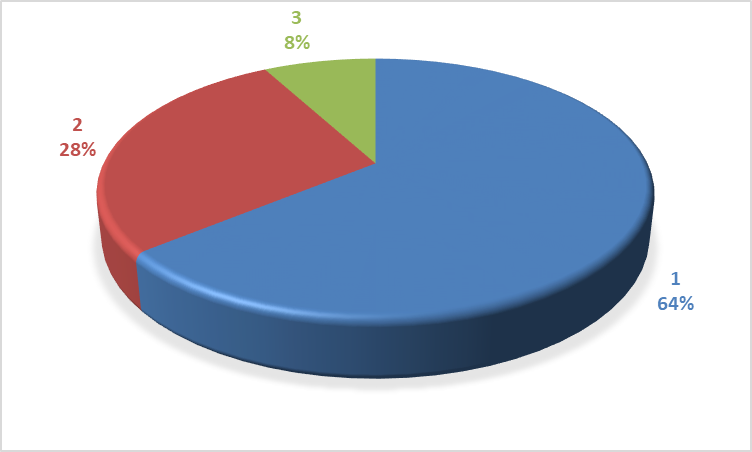 De første opgaver er mest populære, da der er over halv delen af eksamenanderne, der har valgt de første opgaver.1: Ukioq 2020.  Der er opnået gennemsnitligt 4,3 i denne opgave.  2: Ussassaarut. Der er opnået gennemsnitligt 5,3 i denne opgave. Mens der er3: Ataqqinninneq opnået 4,5 i den her opgave.Aappaani1: Toqqaasarneq. Der er opnået gennemsnitlig 4,8 i den her opgave.2: Qullera. Der er opnået 4,5 gennemsnitlig i den her opgave. Mens der er3: Inorroortitsineq 4,1 i gennemsnitlig i den her opgave.BemærkningerDet er blevet for almindeligt, at eksaminander skriver slavisk efter analysemodeller, især efter “Nykrtisk metode”. Når eksaminander har den skrivestil, forsvinder deres selvstændighed og stemme. Derfor er det ønskeligt, at lærerne fraråder eleverne i at skrive efter bestemte analysemodeller. Det skal samtidig bemærkes, at opgaveformuleringerne tit har to dele. Man skal lave en analyse og fortolkning på kildeteksten, og så handler den sidste del af opgaven at man skal skrive reflekteret om temaet i hæftet. Begge opgaver skal besvares ligeligt.Det skal også poiteres, at der er forskel på at skrive studieprojekt og det at skrive en stil. Indholdsfortegnelse, mellemoverskrifter og litteraturliste hører til studieprojektet, ikke til stilgenren!En stil skal have en indledning, midterdel og en konklusion. Man skal undgå, at skrive en selvevaluering i konklusionen: “Jeg synes, jeg klarede opgaven rigtig godt!”I nogle steder, har eleverne svært ved at skrive korrekt sætningsopbygning og ikke mindst at skrive korrekt grønlandsk. Lærerne må gøre opmærksomme på hjælpemidler herfor, bl.a. benyttelse stavekontol.  KonklusionDer var i alt 246 eksaminander, der deltog i grønlandsk skriftlig eksamen. Gennemsnitskarakteren er 4,6, mod 4,6 sidste år. 18 ud af 246 bestod ikke eksamen. Der var kun en enkelt, der fik  karakteren 12.KarakterAntal12110207624101244017-3120112012201320142015201620172018201920205,05,84,75,25,75,25,15,24,84,6